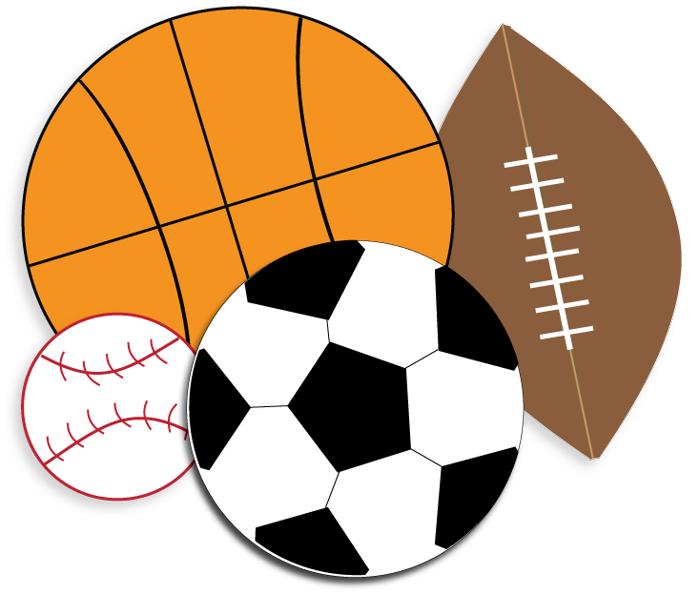 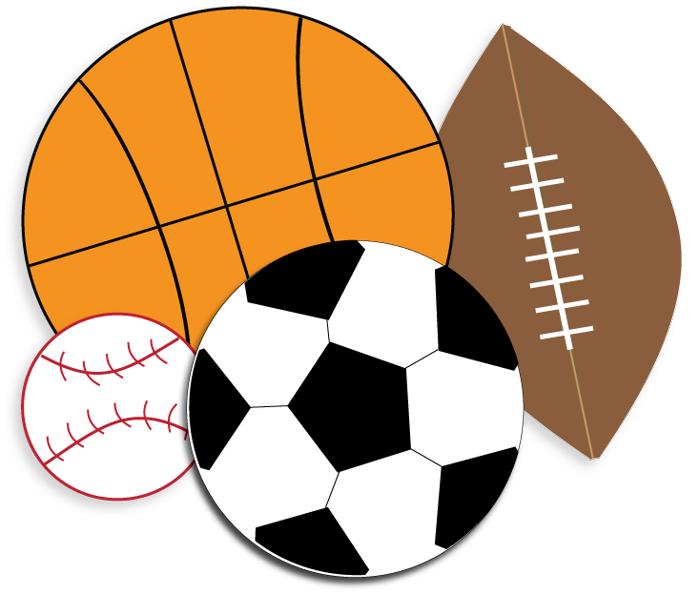 Sock Hop Pre-order FormStudent Name: ____________________________________ Teacher/Grade: _________________Emergency Contact (Name & Telephone Number): __________________________________________________________________________________________Mark which selection you prefer:_________$5.00: Admission with snack_________$7.00: Admission with pizza, drink and snack_________$8.00: Admission with pizza, drink, snack and Lei_________$10.00: Admission with pizza, drink, snack, face painting and Lei**Please send your money and order form in an envelope to your child’s teacher by January 26! **Checks MUST be written to Hazelwood PTO!!Pick up will start at 5:00 p.m. via car line protocol. You MUST have your child’s car tag! All students should be picked up by 5:15 p.m.No RefundsThe first 300 paid students will be admitted to the event!!